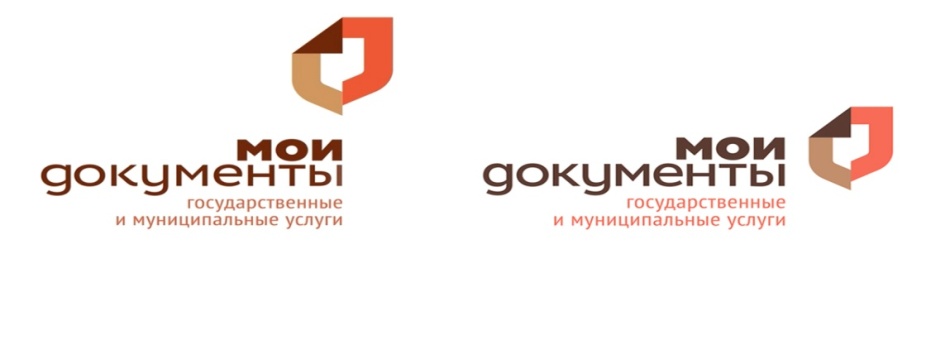                            Муниципальное бюджетное учреждение«Лухский многофункциональный центр предоставлениягосударственных и муниципальных услуг»155270  Ивановская область,  п. Лух, ул.Первомайская д.1аТел.(493 44) 2-10-83 ;  эл. адрес :MFC-luh@yandex.ruПРИКАЗ« _12_»  января  2023 г.                                                                                № _8_Об  утверждении Плана реализации антикоррупционных мероприятий  в МБУ «Лухский МФЦ».В целях реализации Федерального закона от 25.12.2008 г.№ 273-ФЗ  «О противодействии коррупции», а так же в целях проведения профилактических мероприятий по противодействию коррупции в МБУ «Лухский МФЦ» приказываю:1. Утвердить  План реализации антикоррупционных мероприятий в муниципальном бюджетном учреждении «Лухский многофункциональный центр предоставления государственных и муниципальных услуг» на 2023 год.2. Инженеру-программисту Мошкину С.А. обеспечить размещение указанных документов в сети интернет на сайте МБУ «Лухский МФЦ».3. Контроль исполнения  приказа оставляю за собой.Директор МБУ «Лухский МФЦ»:                                           О.В.МуркинаУТВЕРЖДЕН приказом  от  12.01.2023 г. № _8_МБУ « Лухский МФЦ »ПЛАНреализации антикоррупционных мероприятий в муниципальном бюджетном учреждении «Лухский многофункциональный центр предоставления государственных и муниципальных услуг » на 2023 год№п/пМероприятиеСрок исполненияОтветственные1Участие в работе работы комиссии по противодействию коррупции администрации Лухского муниципального районаВ течение годаДиректор2Проведение мониторинга изменений  законодательства, в целях обеспечения своевременного изменения локальных актовПостоянноДиректор3Актуализация административных регламентов предоставления услуг населениюПостоянноДиректор4Совершенствование деятельности по оказанию платных услуг (применение ККМ)ПостоянноДиректор5Организация профессиональной переподготовки или повышение квалификации кадров в сфере размещения заказов для нужд  учреждения в рамках действующего законодательства о противодействии коррупции (с привлечением специализированных организаций)2023 годДиректор6Проведение инвентаризации имуществаЕжегодноГлавный бухгалтер7Заключение Соглашений о соблюдении требований Антикоррупционной политики МБУ « Лухский МФЦ »Дата поступления на работу (с вновь принятыми сотрудниками)Сотрудник ответственный за кадровое дело8Проведение обучающих семинаров по проблеме коррупции, этики  службы и предотвращения возникновения конфликта интересов для служащихЕжегодно Директор9Осуществление функций внутреннего контроля служебной деятельности должностных лиц (в т. ч. принципов поведения, наличия конфликта интересов и т.п.)ПостоянноДиректор10Введение в договоры, связанные с хозяйственной деятельностью Учреждения, стандартной антикоррупционной оговорки:ПостоянноДиректорГл. бухгалтер11Выявление фактов злоупотребления служащими их служебными обязанностями, информирование общественности о принятых мерахПостоянноДиректорСтарший администратор12Осуществление проверки жалоб и обращений граждан на наличие сведений о фактах коррупции и проверки наличия фактов, указанных в обращениях При поступленииДиректор Старший администратор13Анализ публикаций в СМИ, жалобах и обращениях с точки зрения наличия в них фактов о коррупции и проверки таких фактовПри поступленииДиректор14Индивидуальное консультирование работников учреждения по вопросам: положений и требований Антикоррупционной политики учреждения,  применения (соблюдения) антикоррупционных стандартов и процедурПостоянноДиректорСтарший администратор15Поддерживать в актуальном состоянии страничку МФЦ на сайте Администрации Лухского муниципального районаПостоянноИнженер-программист 17Подготовка материалов о проводимой работе по реализации антикоррупционных мероприятий и достигнутых результатах в сфере профилактики, предупреждения и противодействия коррупцииЕжегодно Директор18Осуществление контроля  за реализацией Плана         ПостоянноДиректор